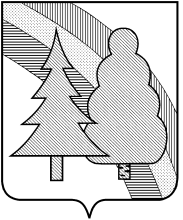 Финансовое управление администрации закрытого административно-территориального образования город Радужный Владимирской области(Финансовое управление администрации ЗАТО г.Радужный)П Р И К А З26.08.2019г.            							           № 93О внесении изменений в приказ финансовогоуправления от 14.10.2015 г. № 67 «Об утверждении Перечня кодов главных  администраторов средств бюджетаи Указаний о порядке применения  классификации расходов бюджета ЗАТО г.Радужный» В соответствии со статьей 21 Бюджетного Кодекса Российской Федерации, приказом Министерства финансов России от 08.06.2018 № 132н «О Порядке формирования и применения кодов бюджетной классификации Российской Федерации, их структуре и принципах назначения» и в связи с уточнением кодов целевых статей расходов городского бюджета на 2019 год и плановый период 2020-2021 годов,                                  П Р И К А З Ы В А Ю:1. Внести в приказ финансового управления администрации ЗАТО г.Радужный Владимирской области от 14.10.2015 № 67 «Об утверждении Перечня кодов главных администраторов средств бюджета и Указаний о порядке применения классификации расходов бюджета ЗАТО г.Радужный» следующие изменения:1.1. По тексту приказа финансового управления администрации ЗАТО г.Радужный Владимирской области от 14.10.2015 № 67 «Об утверждении Перечня кодов главных  администраторов средств бюджета и Указаний о порядке применения классификации расходов бюджета ЗАТО г.Радужный»:- слова «от 01.07.2013 года № 65н «Об утверждении Указаний о порядке применения бюджетной классификации Российской Федерации» заменить словами «от 08.06.2018 № 132н «О Порядке формирования и применения кодов бюджетной классификации Российской Федерации, их структуре и принципах назначения»;- слова «от 01.07.2013 № 65н» заменить словами «от 08.06.2018 № 132н»;1.2. Изложить приложения №№ 1,3,5,6 к Указаниям о порядке применения классификации расходов бюджетов для составления проекта городского бюджета, начиная с бюджетов на 2016 год и на плановый период 2017 и 2018 годов в новой редакции, согласно приложениям №№ 1,3,5,6 к настоящему приказу.2. Заместителю начальника финансового управления администрации ЗАТО г. Радужный Владимирской области довести настоящий приказ до главных администраторов доходов, главных распорядителей бюджетных средств, главных администраторов источников финансирования дефицита городского бюджета и Управления Федерального казначейства по Владимирской области.   3. Настоящий приказ подлежит размещению в сети Интернет на сайте администрации ЗАТО г.Радужный Владимирской области в пределах информационного ресурса финансового управления администрации ЗАТО г.Радужный Владимирской области.4. Контроль за выполнением настоящего приказа оставляю за собой.Заместитель главы администрации города по финансам и экономике, начальник финансового управления     		                          О.М.ГоршковаС приказом ознакомлены: